Protocole de Madrid concernant l’enregistrement international des marquesModification des montants de la taxe individuelle : BeneluxL’Office du Benelux a notifié au Directeur général de l’Organisation Mondiale de la Propriété Intellectuelle (OMPI) une déclaration modifiant les montants de la taxe individuelle qui doit être payée à l’égard du Benelux en vertu de l’article 8.7) du Protocole de Madrid.Conformément à la règle 35.2)b) du règlement d’exécution commun à l’Arrangement et au Protocole de Madrid, le Directeur général de l’OMPI a établi, après consultation de l’Office du Benelux, les nouveaux montants suivants de ladite taxe individuelle en francs suisses : Cette modification prendra effet le 1er janvier 2019.  Par conséquent, ces montants devront être payés lorsque le Beneluxa) 	est désigné dans une demande internationale qui est reçue par l’Office d’origine à cette date ou postérieurement;  oub) 	fait l’objet d’une désignation postérieure qui est reçue par l’Office de la partie contractante du titulaire à cette date ou postérieurement, ou est présentée directement au Bureau international de l’OMPI à cette date ou postérieurement;  ouc) 	a été désigné dans un enregistrement international dont le renouvellement est effectué à cette date ou postérieurement.Le 22 octobre 2018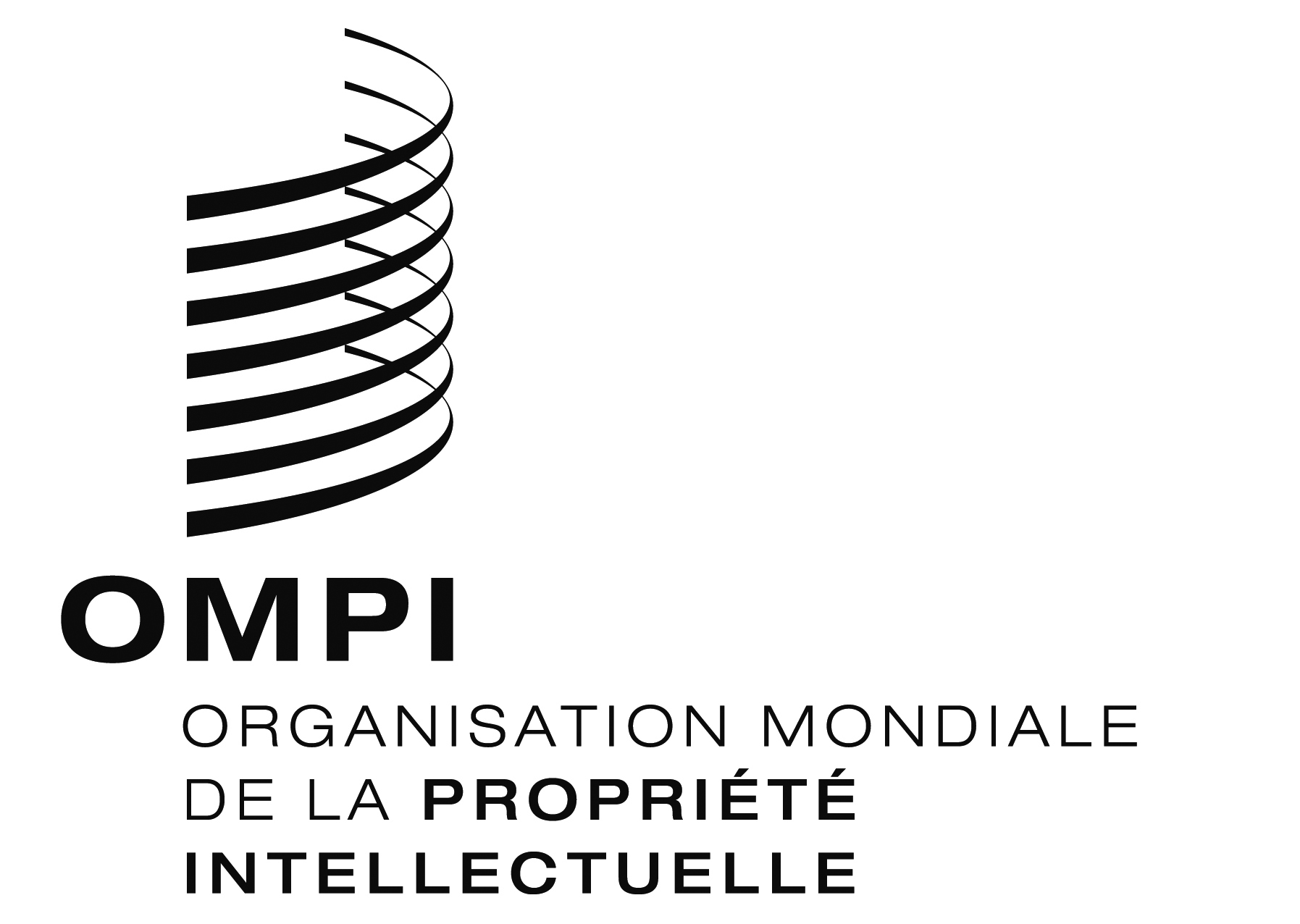 AVIS N° 17/2018AVIS N° 17/2018AVIS N° 17/2018RUBRIQUESRUBRIQUESMontants(en francs suisses)Demande oudésignationpostérieure –  pour la première classe de produits ou services266Demande oudésignationpostérieure –  pour la deuxième classe de produits ou services 29Demande oudésignationpostérieure –  pour chaque classe supplémentaire 89Demande oudésignationpostérieure Lorsque la marque est une marque collective ou de certification :Demande oudésignationpostérieure –  pour la première classe de produits ou services413Demande oudésignationpostérieure –  pour la deuxième classe de produits ou services 46Demande oudésignationpostérieure –  pour chaque classe supplémentaire139RUBRIQUESRUBRIQUESMontants(en francs suisses)Renouvellement–  pour la première classe de produits ou services287Renouvellement–  pour la deuxième classe de produits ou services 32Renouvellement–  pour chaque classe supplémentaire 97RenouvellementLorsque la marque est une marque collective ou de certification :Renouvellement–  pour la première classe de produits ou services524Renouvellement–  pour la deuxième classe de produits ou services 59Renouvellement–  pour chaque classe supplémentaire177